Exmo. SenhorPresidente da Direção da IST-IDNotas:1. Caso tenha aderido ao Seguro Social Voluntário e passe a estar abrangido por um regime de proteção social obrigatório, ou seja, comece a trabalhar por conta de outrem ou por conta própria, tem de comunicar, de preferência nos serviços de Segurança Social da sua área de residência, a fim de terminar o seu enquadramento no Seguro Social Voluntário.2. Os bolseiros devem entregar, nos 30 dias a seguir à cessação do contrato, um relatório final das suas atividades, acompanhado do parecer do orientador científico. No caso de projetos financiados pela FCT, os bolseiros têm 60 dias para o cumprimento da referida obrigação.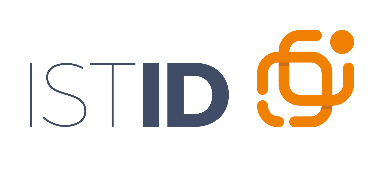 PEDIDO DE RESCISÃO DE BOLSA  Nome Solicita a rescisão do contrato de bolsa de investigação, celebrado no âmbito do projetoSob orientação científicaa partir da datafinalizando, assim, a bolsa no diaO Bolseiro________________________________________ O Orientador Científico____________________________________________________________________________________________Despacho da Direção da IST-ID